Конспект открытого мероприятия по математике«Путешествие в цветочный город»Цель: Создание условий для раскрытия интеллектуального потенциала дошкольников, сохранения и стремления к познанию, удовлетворения  детской потребности в активной познавательной деятельности, формирование личностных качеств воспитанников и общеучебных умений.Задачи:Образовательные:Учить группировать фигуры по наличию двух свойств (цвет, форма)Учить понимать учебную задачу и выполнять её самостоятельноУпражнять в воспроизведении числового ряда, называть и находить цифрыУпражнять в решении примеровЗакреплять образование числа 9, соседей числаРазвивающие:Развивать умения ориентироваться по карте-схеме и в пространстве группы.Развивать умение детей  считать в прямом и обратном порядке до 10, знание цифр от 1 до 10.Формировать умение детей выявлять закономерности в ряде геометрических фигур и выстраивать их в определенной последовательности по заданию педагога.Формирование общеучебных умений и навыков.Воспитательные:Воспитывать интерес к занятию через использование наглядного материала и игровых приемов.Воспитывать навык самоконтроля и взаимоконтроля.Материалы:  Конверт  с посланием, разрезная картинка музыканта Гусли, карта цветочного города, наглядные указатели, лист ватмана с точками от 1  до 9, гусеница с пропущенными цифрами, карточки с изображением предметов в круге, таблица с нарисованными геом. фигурами, отдельные геометрические фигуры, компьютер, компьютерная игра «Собери таблицу», мяч, раздаточные листы бумаги с нарисованными в различном порядке цифрами, красный и синий карандаши, нарисованные на ватмане цветы с числами, лепестки с примерами, птицы в технике оригами.Действия воспитателяДействия детей-Ребята,  сегодня в группе я обнаружила конверт. Вы хотите узнать, что там внутри?Открывается конверт и зачитывается послание.- «Сегодня  мы маленькие человечки приглашаем вас на день рождение. А кто это будет? Отгадайте сами, собрав картинку»- Правильно. Мы с вами отправляемся в цветочный город на день рождение Незнайки.-  А чтобы, попасть туда нам нужно отгадать загадку не простую, а зашифрованную. -Соедините  листе точки по порядку - и получится картинка.-Мы с вами отправляемся  в гости на ракете, а чтобы она взлетела  нам нужно закрыть глаза  и посчитать вслух до 10. - Слушают.- Собирают картинку и обнаруживают, что это Незнайка.Выходит один из детей и соединяет точки-Получилась ракета.-Закрывают глаза и считают  вслух до 10.Вот мы и в Цветочном Городе. А чтобы не потеряться здесь нам поможет карта.- Куда с начала мы с вами отправляемся?- Мы с вами находимся на Ромашковой улице. Заглянем в первый дом. В нем живут Винтик и Шпунтик. Они готовят подарок Гусле. Давайте им поможем.- Вам нужно отгадать, какая цифра здесь пропущена?- Молодцы! Снова обратимся к карте. Куда сейчас идем?Отправляемся дальше…В соседнем домике живет доктор Пилюлькин. Он очень занятой человечек, и поэтому подарок ему помогал делать Тюбик. Художник нарисовал Таблицу с геометрическими фигурами разного цвета. Вам нужно расставить фигуры в других рядах так, чтобы они не повторялись….Хорошо и с этим заданием вы тоже справились.А теперь на пути к следующему гостю, мы с вами  встанем в круг и поиграем в игру «Назови соседей ». Я вам буду брасать мяч и говорить число а вы должны назвать соседей этого числа.-  Теперь посмотрите на карту и скажите куда сейчас мы с вами отправимся?В следующем домике живет Знайка. Он знает, что Гусля любит решать трудные задания, и приготовил ему вот такой подарок.- Компьютерная игра «Заполни таблицу».(№3)На экране находится таблица, состоящая из трех строчек, обозначенных разными цветами и трех столбцов с геометрическими фигурами. Одна ячейка заполнена, а справа изображены предметы, которые нужно правильно  поместить в пустые  ячейки.- Молодцы! И с этим заданием вы тоже успешно справились!!!И снова нам поможет карта узнать, куда же теперь нам идти.Мы с вами находимся у дома именинника. Он для вас приготовил следующее задание.На листах бумаги написаны цифры от 1 до 20. Вам нужно обвести синим карандашом все цифры до 10, а красным карандашом цифры после 10. В конце вы должны поменяться с соседом и проверить правильность выполнения задания.Идем дальше. В гости к Гусле пришел Торопыжка. Он так спешил, что споткнулся и упал. С ромашек, которые он нес имениннику, осыпались лепестки. Давайте приложим лепестки к серединкам, и цветы вновь станут красивыми, ведь мы находимся в волшебной стране. Есть одно условие: у ромашки с серединкой, на которой написана цифра 6, на лепестках записан состав числа 6; у цветка с серединкой, на которой написана цифра 7, на лепестках записан состав числа 7 и т.дВот и собран букет. Давайте и мы сделаем Гусле подарок. -Пусть птички подпевют Гусле, когда он сочиняет музыку. А нам пора возвращаться в детский сад.-Давайте снова  закроем глаза и вслух посчитаем до 10 в обратном прорядке.Итог занятия:Вот мы с вами и в детском саду. Понравилось вам наше путешествие? Какое задание было для вас  трудным, а какое легким? Молодцы. Спасибо. Мне было приятно с вами поработать.-   Подходят к карте и отвечают.Внимательно слушают задание и отвечают.                         Дети отвечают-Дети внимательно слушают заданиеДети выполняют задание стоя у столов.Дети стоят в кругу и выполняют условия игры. Определяют по карте местоположение.Садятся на стульчики и  отвечают на вопросы игры.Дети определяют по карте,  куда дальше идти.- Садятся за столы, выполняют задание-Дети внимательно слушают.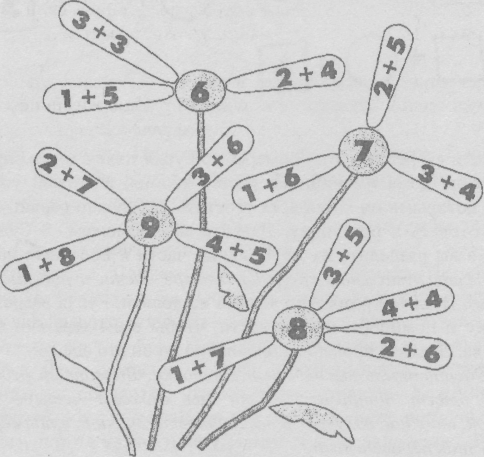 -Выполняют задание- Дети приклеивают на силуэт дерева бумажных птиц).Закрывают глаза и считают до 10 в обратном порядке.